REQUERIMENTO Nº 412/2019Requer Voto de Pesar pelo falecimento do Sr. Pedro Mollina Henrique, ocorrido recentemente. Senhor Presidente, Nos termos do Art. 102, Inciso IV, do Regimento Interno desta Casa de Leis, requeiro a Vossa Excelência que se digne a registrar nos Anais desta Casa de Leis voto de profundo pesar pelo falecimento do Sr. Pedro Mollina Henrique, no último dia 14 de Junho.Requeiro, ainda, que desta manifestação seja dada ciência aos seus familiares, encaminhando cópia do presente à Rua do Cobre nº 1.341, no bairro Vila Mollon.Justificativa:Tinha 77 anos. Era casado com Ilda Borges Mollina, deixando os filhos, Valdemar, Isabel, Pedro, Neusa, Luis, Egídio, Rosemeire e José.  Benquisto por todos os familiares e amigos, seu passamento causou grande consternação e saudades; todavia, sua memória há de ser cultuada por todos que em vida o amaram.Que Deus esteja presente nesse momento de separação e dor, para lhes dar força e consolo.É, pois, este o Voto, através da Câmara de Vereadores, em homenagem póstuma e em sinal de solidariedade.Plenário “Dr. Tancredo Neves”, em 17 de Junho de 2.019.Celso Luccatti Carneiro“Celso da Bicicletaria”-vereador-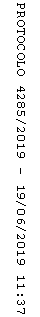 